Georgia Swimming will increase opportunity, recognition, and growth in competitive swimming. We believe that swimming provides life-changing experiences for young people.        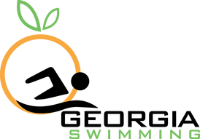 Chattahoochee Gold 
December Invitational
December 17-19, 2021Order of EventsSession 1: Friday PM December 17th Warm-up: 4:15 pm Meet Start 5:15 pmSession 2: Saturday AM December 18th  Warm-up: 7:30 am Meet Start: 8:30 amSession 3: Saturday PM December 18thWarm up: Not before 12:00 Meet Start: Not before 1:00Session 4: Sunday AM December 19thWarm up: 7:30 am Meet Start 8:30 amSession 5: Sunday PM December 19thMeet Warm up: Not before 12:00 pm Meet start: Not Before 1:00 pmGold December Invitational 
December 17-19, 2021Team Name 								Team abbreviation 		_____Team Address 												City 								State 		 	Zip 			Head Coach 													Phone 				Home 					E-mail 				For entry problems call or e-mail 										All coaches from your team present at the meet, must be listed.Coach 		2. Coach 	Coach 		4. Coach 	       5. Coach 		6. Coach 	Surcharge applies to all non-Georgia LSC registered swimmers.	                                     X $2.00 = _______________Total fees submitted.						             		   	  _______________  			Submit one check payable to: Chattahoochee GoldEntries must be received on or before December 6, 1:00 PMMail entries to:  Mark Schilling		                   PO Box 387, Woodstock GA 30188WAIVER, ACKNOWLEDGMENT AND LIABILITY RELEASEI, the undersigned coach, or team representative, verify that all swimmers and coaches listed on the enclosed entry are registered with USA Swimming.I acknowledge that I am familiar with the safety rules of USA Swimming and Georgia Swimming regarding warm-up procedures and that I shall be responsible for the compliance of my swimmers with those rules during this meet. In granting this sanction it is understood and agreed that USA Swimming, Georgia LCS, and Chattahoochee Gold shall be free and harmless from any liabilities or claims for damages arising by reason of injuries to anyone during the conduct of the event.I have reviewed RULE 302.4 FALSE REGISTRATION and understand that if a swimmer who is not properly registered with USA Swimming competes in a sanctioned competition, Georgia Swimming Inc. may impose a fine of up to $100.00 per event against the individual, member coach or member club submitting the entry.Signature/Title							DateCOVID 19:An inherent risk of exposure to COVID-19 exists in any public place where people are present. COVID-19 is an extremely contagious disease that can lead to severe illness and death. According to the Centers for Disease Control and Prevention, senior citizens and individuals with underlying medical conditions are especially vulnerable. USA Swimming, Inc., cannot prevent you (or your child(ren)) from becoming exposed to, contracting, or spreading COVID-19 while participating in USA Swimming sanctioned events. It is not possible to prevent against the presence of the disease. Therefore, if you choose to participate in a USA Swimming sanctioned event, you may be exposing yourself to and/or increasing your risk of contracting or spreading COVID-19. BY ATTENDING OR PARTICIPATING IN THIS COMPETITION, YOU VOLUNTARILY ASSUME ALL RISKS ASSOCIATED WITH EXPOSURE TO COVID-19 AND FOREVER RELEASE AND HOLD HARMLESS USA SWIMMING AND [THE LSC] AND EACH OF THEIR OFFICERS, DIRECTORS, AGENTS, EMPLOYEES OR OTHER REPRESENTATIVES FROM ANY LIABILITY OR CLAIMS INCLUDING FOR PERSONAL INJURIES, DEATH, DISEASE OR PROPERTY LOSSES, OR ANY OTHER LOSS, INCLUDING BUT NOT LIMITED TO CLAIMS OF NEGLIGENCE AND GIVE UP ANY CLAIMS YOU MAY HAVE TO SEEK DAMAGES, WHETHER KNOWN OR UNKNOWN, FORESEEN OR UNFORESEEN, IN CONNECTION WITH EXPOSURE, INFECTION, AND/OR SPREAD OF COVID-19 RELATED TO PARTICIPATION IN THIS COMPETITION. HOSTChattahoochee GoldSANCTION:ATTESTATION:Held under the sanction of USA Swimming, issued by Georgia Swimming Inc., Sanction #: GA21-XXXArticle 202.4.3: Granted sanctions are non-transferrable to other organizations or clubs. Any such transferred sanction shall be void and the Sanction Committee shall deny any further sanctions to the organization or club violating this provision.In applying for this sanctioned event, the Host, Chattahoochee Gold agrees to comply and to enforce all health and safety mandates and guidelines of USA Swimming, Georgia LSC, the State of Georgia, and local jurisdiction.MAAPP:Minor Athlete Abuse Prevention PolicyEffective June 23, 2019A USA Swimming club that hosts a sanctioned USA Swimming swim meet indicates acknowledgement of USA Swimming’s Minor Athlete Abuse Prevention Policy (“MAAPP”). All USA Swimming members including athletes 18 and older and adults who interact with minor athletes at swim meets are expected to comply with the MAAPP policy.All chaperones, team managers, adult swimmers, meet directors, officials, and non-member parents and meet volunteers are expected to understand and comply with MAAPP. As the host club, you are responsible for ensuring that these individuals know about and comply with MAAPP.ELIGIBILITY FOR TIME RECOGNITION TO THE SWIMS DATABASETimes achieved by an athlete member at a sanctioned competition who is 18 years of age (+30-day grace period) who have not completed the Athlete Protection Training OR (whose APT training had expired) by the date of the swim, WILL NOT be uploaded to the SWIMS database.LIABILITY:In granting this sanction it is understood and agreed that USA Swimming, Inc., Georgia Swimming, Inc., and Chattahoochee Gold., shall be free and held harmless from any liabilities or claims for damages arising by reason of injuries to anyone during the conduct of the event.REPORT DISCRIMINATION:D, E, & I = Reference / Informational Section The Georgia LSC believes that there is no place for discrimination in the sport of swimming. If you believe you are the victim of discrimination, you are encouraged to report the incident to USA-Swimming’s Associate Counsel & Director of Safe Sport, Abigail Howard (ahoward@usaswimming.org or 719-866-3529). Please provide a complete description of the incident as well as a way to contact you and/or other parties involved.For more information refer to gaswimming.org/diversityGaswim.org Georgia Swimming LSC: D, E, & I (teamunify.com)MEET DIRECTOR:Mark Schilling / markschilling@goldswim.com MEET REFEREE: Jason Frankel / jf18111@gmail.comSTARTER:Jason Lamb/ jlamb.usaswim@gmail.comSTROKE AND TURN:Doug Tilt/ dougtilt101@gmail.comADMIN OFFICIAL:Jill Brinkman / jeb207@att.netSAFETY:Mark Walleshauser  FACILITY: Cumming Aquatic Center201 Aquatic Circle
Cumming, GA 30040  
Phone: (770) 781-1781The Cumming Aquatic Center has an indoor 50 meter by 25-yard pool which will be set up as a 10-lane competition pool.  There will also be a separate 3 lane by 25-yard pool available for warm down. The pool depth at the start end is 12 feet and depth at the turn end is 4.5 feet. Omega Timing is used with a ten-line scoreboard. HyTek Meet Manager software will be used for entries and scoring. Seating is provided on the second-story bleachers. Spectators will not be allowed to sit on the pool deck. Folding chairs are prohibited on the pool deck, in the lobby of the building, or on the second story balcony, by order of the fire marshal, except where needed for disabled persons. The competition pool has been certified in accordance with 104.2.2C(4). The copy of such certification is on file with USA Swimming & Georgia Swimming.SCHEDULE:Session 1- Friday (Open): 	     Warm-up: 4:15pm – 5:05 pm     Meet start: 5:15 pmSession 2- Saturday AM (13&O):   Warm-up: 7:30am – 8:20 am      Meet start: 8:30 amSession 3- Saturday PM (12&U):    Warm-up: Approx. 12:00 pm     Meet start: Approx. 1pm Session 4 – Sunday AM (13&O):    Warm-up: 7:30am – 8:20 am     Meet start: 8:30 amSession 5 – Sunday PM (12&U):     Warm up: Approx. 12:00 pm     Meet start: Approx. 1 pmMEET FORMAT:All events will be timed finals. There are no time standards for events. All events will be pre-seeded with the exception of the 500 Free and 400 IM. These events will be deck seeded, requiring positive check in with the Clerk of Course. Swimmers competing in the 500 Free are responsible for providing their own counter. Friday Events 
• 500 Free: The Open 500 Free will be swum fastest to slowest, all girls heats followed by all boys heats if contested in the same course. The Open 500 Free will be limited to the fastest 6 heats of each gender.  
• 400 IM: The Open 400 IM will be swum fastest to slowest, all girls heats followed by all boys heats if contested in the same course. The Open 400 IM will be limited to the fastest 6 heats of each gender.Saturday Events
• 1000 Free: The 11 and Over 1000 Free will be swum fastest to slowest, all girls heats followed by all boys heats if contested in the same course. 11 and over 1000 Free will be limited to the fastest 3 heats of each gender.Sunday Events 
• 500 Free: The 9–10 year-old 500 Free will be swum fastest to slowest, all girls heats followed by all boys heats if contested in the same course. The 9-10 year-old 500 Free will be limited to the fastest 3 heats of each gender.10 Lanes will be used for competition.ENTRY FEES:IND EVENT FEE:  $10EVENT -LATE ENTRIES: $20 /Event A $2.00 Ga travel surcharge applies to all non-Georgia LSC registered swimmers.ELIGIBILITY:Open to all USA-registered swimmers and teams. Chattahoochee Gold will not allow unregistered swimmers, coaches, officials, or teams to participate in this meet. No swimmer will be permitted to compete unless the swimmer is a member in as provided in Article 302.ENTRIES:Swimmers may swim a maximum of 4 individual events per day.   Deck entries can be made with the clerk of course up to 30 minutes before the start of the session. All entries should be emailed to entries@goldswim.com.CHECK IN CLERK of COURSESwimmers will need to check in at clerk of course for the 500 Free and 400 IM.  Check in will close 30 minutes before the start of the sessionENTRY SUBMISSION:ENTRY DEADLINE:  December 6, 2021, 1:00 PMSubmit entries using Hy-Tek team manager.  Entries must include the USA Swimming Club Code and each swimmer’s USA Swimming number, first and last name, age, and seeding time for each event entered.    A psych sheet will be posted on Tuesday, December 7, 2021.  Changes will be able to be made until Friday, December 10 at 1:00 PM.  RULES:Tech Suit Restriction for 12-and-Under Swimmers:https://www.usaswimming.org/news/2020/08/24/tech-suit-restriction-for-12-and-under-swimmers102.8 SWIMWEAR  .1 Design F. No Technical Suit may be worn by any 12 & Under USA Swimming athlete member in competition at any Sanctioned, Approved or Observed meet. 1) A Technical Suit is one that has the following components: a. Any suit with any bonded or taped seams regardless of its fabric or silhouette; or b. Any suit with woven fabric extending past the hips.
 (Note: WOVEN FABRIC-A suit with woven fabric and sewn seams that does not extend below the hips is permitted.) (Note: KNIT FABRIC-A suit with knit fabric and sewn seams not extending below the knees is permitted.) This rule is in effect for all USA Swimming competitions in the United States, so any manufacturer or vendor selling a suit in the United States is subject to the above rule. No Technical Suits may be worn by any 12-Under USA Swimming athlete member in competition at any Sanctioned, Approved or Observed meet.Current USA Swimming Rules, including the Minor Athlete Abuse Prevention Policy (“MAAPP”), will govern this meet.Use of audio or visual recording devices, including a cell phone, is not permitted in changing areas, behind the blocks (Including warm-up, warm-down, and Competition), rest rooms or locker rooms.Any swimmer entered in the meet, must be certified by a USA Swimming member-coach as being proficient in performing a racing start or must start each race from within the water.  When unaccompanied by a member coach, it is the responsibility of the swimmer or the swimmer’s legal guardian to ensure compliance with this requirement. Deck changes are prohibited. (Defined as changing, in whole or in part, into or out of a swimsuit when wearing just one suit in an area other than a permanent or temporary locker room, bathroom, changing room or other space designated for changing purposes). Swimmers participating in deck changing could be subject to removal from further competition in the meet.On deck registrations will not be permitted during this event.  Operation of a drone, or any other flying apparatus, is prohibited over the venue (pools, athlete/coaches’ areas, spectator areas and open ceiling locker rooms) any time athletes, coaches, officials and /or spectators are present. Exceptions may be granted with prior written approval by the Program Operations Vice Chair, Program & Events Committee Chair, or designee.All referees, starters, administrative officials, chief judges and stroke and turn judges, serving in an official capacity in a sanctioned event, must be non-athlete members of USA Swimming or members of other FINA-member organizations. All meet directors for meets sanctioned by USA Swimming must be members of USA Swimming. Except for coaches accompanying athletes participating under the provisions of 202.9 or USA Swimming’s “open border” policy, all persons acting in any coaching capacity in a sanctioned event must be coach members of USA Swimming. Photos and videos may be taken of swimmers during the meet by parents or a professional photographer retained by the host club. All participants agree to be filmed or photographed by photographers designated by the meet host and to allow the meet host the right to use names, pictures, likenesses, and biographical information before, during, or after the period of participation in Georgia Swimming competitions to promote swimming and meets hosted by the meet organizer. If you do not wish to have your child(ren) photographed, you may withdraw your consent by informing the Meet Director before the start of the first day of the meet.   A swimmer must start and finish the race in the same lane.Deck Pass is acceptable proof of USA Swimming membership.Swimmers participating under the provisions of 202.9 or USA Swimming’s “open border” policy must be under the supervision of their own coach or a USA Swimming member coach. The Meet Director or Meet Referee may assist the swimmer in deciding for such supervision, but it is the swimmer’s responsibility to make such arrangements prior to the start of the meet.COACHES:COACHES MEETING:Coaches will be required to sign in and show their USA Swimming coaches registration card or DECK PASS for verification that all certifications are current.  5:00 PM on Friday, December 17.OFFICIALS:Chattahoochee Gold welcomes visiting officials and apprentices and will appreciate help in officiating this competition. There will be an official’s meeting 45 minutes prior to the start of each session. The official’s uniform will consist of a white polo collared shirt, navy blue shorts, skirts or slacks with white socks and shoes. All officials must present at check in, their current LSC Officials Certification Card; OR a recently completed Apprentice Form; AND proof of current USA Swimming Non-Athlete membership.  Credentials may be required for deck access and hospitality.MEET COMMITTEE:The Meet Committee shall be established during the coaching meeting or prior to the competition and shall consist of the Meet Director, Meet Referee, Coaches, and athlete members, as appropriate. As defined in the Official Glossary (2021 USA Swimming Rulebook)AWARDS:Ribbons will be offered for places 1-8SCORING:NoneCONCESSIONS:NoneGEORGIA WARM-UP POLICY:The Georgia Swimming approved warm-up guidelines will be followed for this meet. Warm-up lane assignments will be posted at the pool. USA Swimming Certified Coaches must supervise in the vicinity of all warm-up activities.      Refer www.gaofficials.org/documents > Sanctions                            GEORGIA SCRATCH RULE:Refer www.gaofficials.org/documents > SanctionsMISC. INFORMATION:NoneGirlsAgeEventBoys111+Over200 IM2311+Over50 Free45 Minute Break5 Minute Break511+Over400 IM6711+Over500 Free8GirlsAgeEventBoysEvent #Event #913-14100 Free101115&Over100 Free121313-14100 Back141515&Over100 Back161713-14100 Breast181915&Over100 Breast202113-14200 Fly222315&Over200 Fly242511&Over1000 Free26GirlsAgeEventBoysEvent #Event #2711-12200 Back28299-10200 Free30318+Under100 Free323311-12200 Free34359-1050 Back36378&Under25 Back383911-1250 Back40419-10100 Breast42438+Under50 Breast444511-1250 Breast46479-1050 Fly48498&Under25 Fly505111-12100 Fly52539-10100 IM54558&Under100 IM565711-12100 IM58599-1050 Free606111-12200 Breast62GirlsAgeEventBoysEvent #Event #6315&Over200 Free646513-14200 Free666715&Over200 Back686913-14200 Back707115&Over200 Breast727313-14200 Breast747515&Over100 Fly767713-14100 Fly787915+Over100 IM808113-14100 IM82GirlsAgeEventBoysEvent #Event #8311-12200 Fly84859-10200 IM86878&Under50 Free888911-12100 Free90919-10100 Free92938&Under50 Fly949511-1250 Fly96979-10100 Fly98998&Under50 Back10010111-12100 Back1021039-10100 Back1041058&Under25 Breast10610711-12100 Breast1081099-1050 Breast1101118&Under25 Free1121139-10500 Free114Athlete per race Fee$10.00 x (number of splashes)=_________Non-Ga LSC registered athletes$2.00 x (number of athletes)=_________TOTAL=_________